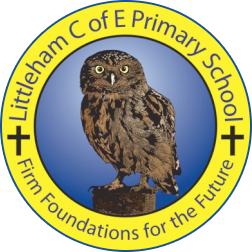 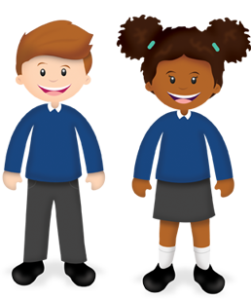 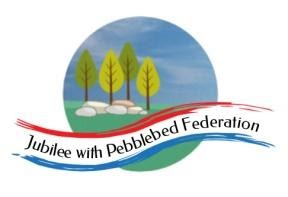 Year: 2 Wk beg: 28/09/20Lesson OneLesson TwoLesson ThreeLesson FourMondayMathshttps://classroom.thenational.academy/lessons/sequencing-numbers-to-50-cmtkjtEnglishhttps://classroom.thenational.academy/lessons/to-listen-to-and-respond-to-a-story-6gvpadReadingPlease use Bug Club Password supplied to access texts set by Mrs Hooper for your child.PE https://www.youtube.com/watc h?v=L_A_HjHZxfITuesdayMathshttps://classroom.thenational.academy/lessons/grouping-and-counting-in-tens-60t3eeEnglishhttps://classroom.thenational.academy/lessons/to-tell-a-story-from-memory-60uk2tReadingPlease use Bug Club Password supplied to access texts set by Mrs Hooper for your child.Geographyhttps://classroom.thenational.academy/lessons/what-can-you-find-in-the-united-kingdom-60u68dWednesdayMathshttps://classroom.thenational.academy/lessons/exploring-tens-and-ones-cru38dEnglishhttps://classroom.thenational.academy/lessons/to-explore-the-main-moods-in-the-story-61k3acReading Please use Bug Club Password supplied to access texts set by Mrs Hooper for your child.Sciencehttps://classroom.thenational.academy/lessons/how-can-i-describe-an-object-c9h38cThursdayMathshttps://classroom.thenational.academy/lessons/introducing-place-value-ctjkgdEnglishhttps://classroom.thenational.academy/lessons/to-use-the-past-tense-ed-6xhp6dReadingPlease use Bug Club Password supplied to access texts set by Mrs Hooper for your child.Historyhttps://classroom.thenational.academy/lessons/what-was-life-like-in-the-17th-century-6dk3edFridayMathshttps://classroom.thenational.academy/lessons/using-place-value-with-numbers-to-50-6muk4rEnglishhttps://classroom.thenational.academy/lessons/to-use-the-past-tense-ed-6xhp6dReadingPlease use Bug Club Password supplied to access texts set by Mrs Hooper for your child.Musichttps://classroom.thenational.academy/lessons/understanding-pulse-cdk38c